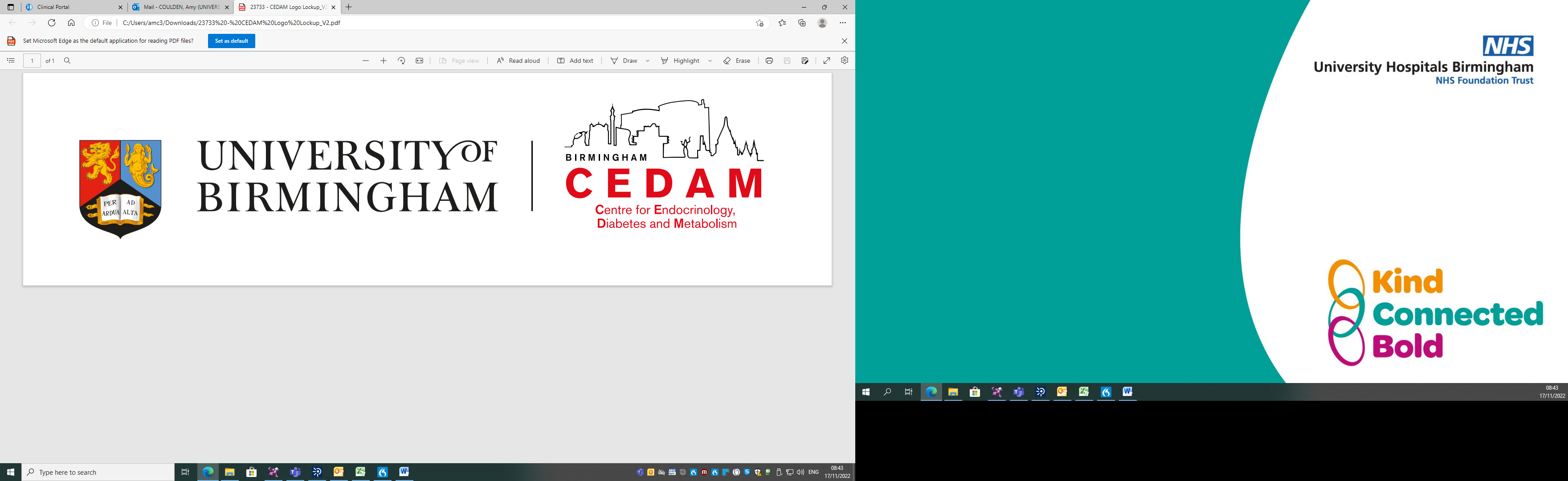 Endocrine Dynamic Testing Workshop - West MidlandsEdgbaston Park Hotel andConference Centre                                                             Thursday 8th December 2022For Endocrine and Diabetes trainees08:30-09:00: Registration, refreshments and networking09:00-10:30: Workshop 1 - Pituitary macroadenoma with mass effectDr Niki Karavitaki, Consultant Endocrinologist, Queen Elizabeth Hospital Birmingham10:30-10:45: Break, refreshments10:45-12:15: Workshop 2 - Incidental pituitary massDr John Ayuk, Consultant Endocrinologist, Queen Elizabeth Hospital Birmingham12:15- 13:15: Lunch, networking13:15-14:45: Workshop 3 - Adrenal incidentalomaDr Yasir Elhassan, Consultant Endocrinologist, Queen Elizabeth Hospital Birmingham14:45-15:00: Break, refreshments15:00-16:30: Workshops 4&5 - Hypoglycaemia / Polyuria and polydipsiaDr Andy Toogood, Consultant Endocrinologist, Queen Elizabeth Hospital Birmingham16:30-16:45: CloseFor booking details, please email  amy.coulden@nhs.net